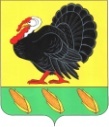 ПОСТАНОВЛЕНИЕ                        ПРОЕКТАДМИНИСТРАЦИИ ХОПЕРСКОГО СЕЛЬСКОГО ПОСЕЛЕНИЯТИХОРЕЦКОГО РАЙОНА  от ___________г.                                                                                               № ____станица ХоперскаяО введении особого противопожарного режима на территории Хоперского сельского поселения Тихорецкого района в летний пожароопасный период 2019 годаВо исполнение Федеральных законов от 06 октября 2003 года № 131-ФЗ «Об общих принципах организации местного самоуправления в Российской Федерации», от 22 июля 2008 года № 123-ФЗ «Технический регламент о требованиях пожарной безопасности», от 21 декабря 1994 года № 69-ФЗ «О пожарной безопасности», постановления Правительства Российской Федерации от 25 апреля 2012 года № 390 «О противопожарном режиме», Закона Краснодарского края от 31 марта 2000 года № 250-КЗ «О пожарной безопасности а Краснодарском крае», п о с т а н о в л я ю:1.Ввести на территории Хоперского сельского поселения Тихорецкого района особый противопожарный режим с 08 июля 2019 года до 08 августа 2019 года.2.Администрацией Хоперского сельского поселения Тихорецкого района во взаимодействии с Государственной противопожарной службой:2.1.организовать и провести сходы граждан в населенных пунктах, где провести профилактическую работу по предупреждению пожаров;2.2.организовать доведение до населения оперативной информации о возможных прогнозируемых и имеющих место чрезвычайных ситуациях;2.3. организовать беспрепятственный доступ для пожарных автомобилей к местам забора воды;2.4. активизировать разъяснительную работу по вопросам безопасного поведения и действиям населения при возникновении пожаров, а также размещение в средствах массовой информации материалов, направленных на предупреждение пожаров и гибели людей в течение пожароопасного периода;2.5. Довести до населения информацию о введении на территории района особого противопожарного режима и введенных дополнительных требованиях пожарной безопасности, в том числе методом подворовых обходов и распространения соответствующих листовок и памяток;3.Руководителям сельскохозяйственных предприятий, не зависимо от форм собственности, рекомендовать:3.1.своими приказами запретить разведение костров и сжигание мусора, проведение пожароопасных работ на определенных участках;3.2.организовать и провести уборку и вывоз горючего мусора с территорий организаций, выкосить сухую траву и камыш в местах прилегания к строениям;3.4.провести разъяснительную работу с работниками по соблюдению правил пожарной безопасности;3.5.покос травы и опашку хлебных полей в местах их прилегания к лесополосам, степной полосе, автомобильным и железным дорогам перед созреванием колосовых культур полосой шириной не менее 4 метров;3.6.установку аншлагов «Берегите хлеб от огня» на полях с зерновыми культурами;6.Общему отделу администрации Хоперского сельского поселения Тихорецкого района (Шапошник) обеспечить обнародование настоящего постановления и его размещение на официальном сайте администрации Хоперского сельского поселения Тихорецкого района в информационно-телекоммуникационной сети «Интернет».7.Контроль за выполнением настоящего постановления оставляю за собой.8.Постановление вступает в силу со дня его официального обнародования.Глава Хоперского сельского поселения Тихорецкого района                                                     С.Ю. Писанов